Name/ Име: ________________		Datum/ Дата:____________  Маркирай и реши най-напред лесната задача.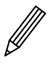 Markiere und rechne zuerst die einfache Aufgabe.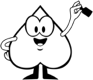 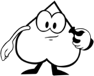 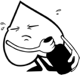 2      Обърни и пресметни. Kehre um. 3    Маркирай и реши най-напред лесната задача.             Markiere und rechne zuerst die einfache Aufgabe.  4    Пресметни и сравни. Rechne und vergleiche  Пресметни разумно. Маркирай числата, с които първо пресмяташ.       Rechne geschickt. Markiere die Zahlen, mit denen du zuerst rechnest.